Exercice 11 complétez par ce qui convient: Nous appelons la force à distance appliquée par la  ......... sur un corps par le poids du corps, son symbole est  ....... La ligne …………. de cette force est  ..................., son sens du  ............. vers  ......... son ..................  est mesurée par …………………. et son  ………………………. est le centre de gravité du corps.2-  Reformulez les mauvaises  déclarations parmi les phrases suivantes: - Nous mesurons l'intensité du poids d’un corps à l'aide d'une balance. - L'intensité du poids d’un corps change avec  le lieu  et  la taille. - Nous exprimons l'intensité du poids d’un corps par la relation P=m.gexercice 2Masse de Walid  à la surface de la Terre est 45Kg, sachant que l’intensité du champ de pesanteur à la surface de la Terre est gT = 9,8N/Kg. 1- écrivez  la relation entre la masse et le poids du corps.2-  Calculez l'intensité du poids de Walid  à la surface de la Terre.3-  Calculez l'intensité du poids de Khaled sur la lune sachant que gL= 1,63N/Kg.Exercice 3Pour envoyer un cadeau à son cousin Yasser, un résident de la Guinée équatoriale, à occasion de  son anniversaire.Imad a mis le cadeau dans une boîte en carton et l'a présenté à l'agent des colis postauxPour déterminer le coût de transmission, l'employé a placé le colis sur un appareil de mesure comme le montre la figure ci-dessous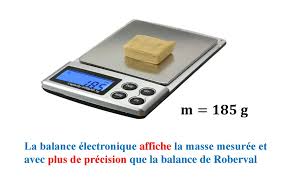 1- déterminez les actions mécaniques exercées sur le colis2- sachant que g au lieu ou se trouve Yasser est égale à 9,80N/Kg calculez l’intensité du poids du colis3-  Avant de recevoir son cadeau en Guinée équatoriale, la poste a effectué  le même processus fait avec Yasser . Déterminer l'indication de l'appareil de mesure et calculez le  poids du colis en Guinée équatoriale Que concluez-vous? On donne: intensité du champ de pesanteur en Guinée équatoriale g=9,78N/KgExercice 4Considérons un objet d’intensité de  poids égale à 4N  en équilibre au-dessus d'un plan incliné (voir figure ci-dessous).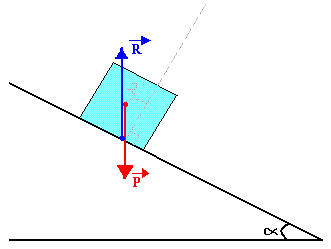 1- quelles sont les forces exercées sur l’objet ?2- calculez  la masse de l’objet.3 – déterminez  les caractéristiques du poids  de l’objetOn donne g=9,80N/Kg                                                            